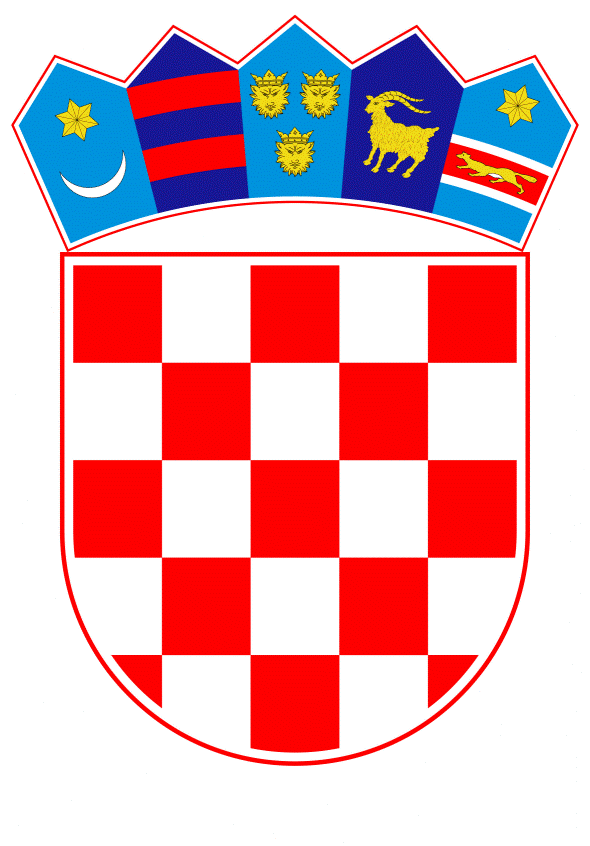 VLADA REPUBLIKE HRVATSKE								         Zagreb, 20. svibnja 2021.__________________________________________________________________________PREDLAGATELJ: 		Ministarstvo unutarnjih poslova__________________________________________________________________________PREDMET:      		Izvješće o radu Povjerenstva za rad po pritužbama za 2020. 	godinu – mišljenje Vlade__________________________________________________________________________											PrijedlogKLASA:	URBROJ:	Zagreb, 	_______ 2021.						PREDSJEDNIKU HRVATSKOGA SABORAPREDMET:	Izvješće o radu Povjerenstva za rad po pritužbama za 2020. godinu 		– mišljenje VladeVeza: 		Pismo Hrvatskoga sabora, KLASA: 021-12/21-09/31, URBROJ: 65-21-03, od 		7. travnja 2021. 	    	Na temelju članka 122. stavka 2. Poslovnika Hrvatskoga sabora („Narodne novine“, br. 81/13., 113/16., 69/17., 29/18., 53/20., 119/20. – Odluka Ustavnog suda Republike Hrvatske i 123/20.), Vlada Republike Hrvatske o Izvješću o radu Povjerenstva za rad po pritužbama za 2020. godinu, daje sljedeće M I Š L J E N J EU odnosu na Izvješće o radu Povjerenstva za rad po pritužbama za 2020. godinu (u daljnjem tekstu: Izvješće), Vlada Republike Hrvatske napominje da su određeni prijedlozi članova Povjerenstva istaknuti u svrhu olakšavanja rada Povjerenstva dogovarani i ispunjeni početkom 2021., odnosno izvan okvira Izvješća. U odnosu na Izvješće, Vlada Republike Hrvatske je mišljenja da su pojedine činjenice pogrešno interpretirane i s tim u vezi izvedeni su nejasni „Prijedlozi za otklanjanje nedostataka i nepravilnosti“. 		Naime, Povjerenstvo navodi kako je „zamjetno značajno smanjenje broja pritužbi nakon 2014. godine“ te se izvodi zaključak da se takvo stanje „može najvećim dijelom pripisati nepostojanju neovisnog tijela izvan sustava MUP-a koje bi razmatralo predmete podnositelja pritužbe i obavljalo građanski nadzor nad radom policije zbog čega su građani gotovo prestali podnositi pritužbe“. 		Međutim, stupanjem na snagu Zakona o izmjenama i dopunama Zakona o policiji („Narodne novine“, broj 33/15.), promijenjena je definicija pritužbe, propisano je postupanje po pritužbi u tri stupnja te su ograničeni slučajevi u kojima po pritužbi postupa Povjerenstvo. Do navedenih izmjena i dopunama Zakona o policiji pritužbom se smatralo ukazivanje na nezakonitu ili nepravilnu radnju policijskog službenika kojom su povrijeđena nečija prava ili je prekršen zakon, nije postojalo vremensko ograničenje za podnošenje pritužbe, niti su postojala sadržajna ograničenja, a na temelju prigovora podnositelja na odgovor o utvrđenom činjeničnom stanju, predmet se dostavljao na razmatranje izravno Povjerenstvu.		Izmjenama Zakona o policiji pritužbom se ukazuje na povredu slobode i prava primjenom policijskih ovlasti (ne više svim radnjama i postupcima policijskih službenika), pritužba mora biti podnesena u roku 30 dana od događaja, mora sadržavati točno određene podatke i mora biti potpisana (izostankom bilo kojeg od elemenata, pritužba u slučaju prigovora na odgovor, neće biti u nadležnosti Povjerenstva), a propisano je trostupanjsko postupanje pri čemu u drugom stupnju provjere obavlja Ministarstvo unutarnjih poslova (u daljnjem tekstu: MUP) - Služba za unutarnju kontrolu, a u trećem Povjerenstvo.		Broj zaprimljenih pritužbi je prethodnih godina iznosio: 2014. – 2.233, 2015. – 2.200, 2016. – 2.045, 2017. – 1.971, 2018. – 1.703, 2019. – 1.684 i 2020. – 1.588. Slijedom navedenih pokazatelja, trend kretanja broja zaprimljenih pritužbi nakon 2014. ne ukazuje na značajno smanjenje kako se to navodi u Izvješću, ali se statistički značajno smanjio broj predmeta za čije rješavanje je nadležno Povjerenstvo. Također je opadao broj predmeta za čije rješavanje je neposredno nadležno Povjerenstvo.		Slijedom navedenoga, Vlada Republike Hrvatske smatra kako navedeni zaključak o postojanju korelacije između spremnosti građana za podnošenje pritužbi i (ne)djelovanja Povjerenstva nije utemeljen na činjeničnom stanju. Također, Vlada Republike Hrvatske smatra kako se istaknuti pokazatelji mogu povezati i sa stalnom edukacijom policijskih službenika koji obavljaju provjere pritužbi te rukovoditelja i policijskih službenika na primjerima dobre i loše prakse. 		Također, MUP Povjerenstvu pruža administrativnu i stručnu pomoć, te je za Povjerenstvo krajem siječnja 2021. otvorena adresa elektroničke pošte koju administriraju policijski službenici MUP-a. 		U vezi primjedbe na neadekvatnost radnog prostora u kojem rade članovi Povjerenstva, Vlada Republike Hrvatske ističe kako je Povjerenstvu bez vremenskog ograničenja na raspolaganju jedna prostorija, a po iskazanom zahtjevu Povjerenstvu se omogućava korištenje konferencijske ili druge dvorane u MUP-u.		U vezi s navodom kako su administrativni resursi daleko ispod zadovoljavajućih i potrebnih, Vlada Republike Hrvatske ističe kako spomenuti navod nije obrazložen te je nejasno na što se točno odnosi. Ako se pod time smatra zahtjev Povjerenstva da mu se omogući objavljivanje određenih materijala na mrežnim stranicama, takva mogućnost je dogovorena na sastanku održanom u MUP-u u veljači 2021. Naime, predstavnici MUP-a prezentirali su  mogućnost objave o radu Povjerenstva na mrežnim stranicama MUP-a te je predložena inicijativa da se rad Povjerenstva prikaže na građanima razumljiv način s jasnim nadležnostima i ovlastima Povjerenstva. Isto tako predloženo je da se na mrežnim stranicama MUP-a objave informacije o Povjerenstvu i njegovim članovima te je predložena i ponuđena potpora u vidu organizacije intervjua i gostovanja u medijima kako bi se promovirao rad Povjerenstva. Sve prezentirane prijedloge predstavnici Povjerenstva su prihvatili te su najavili da će, sukladno predloženom, dostaviti sadržaj za objavu na mrežnoj stranici. Sukladno dogovorenom MUP će po zaprimanju najavljenih materijala, kada budu dostavljeni, i u tom dijelu pružiti podršku Povjerenstvu kako bi se rad Povjerenstva prezentirao građanima.		U vezi iznošenja službene dokumentacije izvan prostorija MUP-a, očitovanje je dostavljeno Odboru za ljudska prava i prava nacionalnih manjina u kojem je u bitnom naglašeno da je u Smjernicama za postupanje s neklasificiranim podacima (službeni podaci) Ureda Vijeća za nacionalnu sigurnost, navedeno da se neklasificirani - službeni podaci ne ostavljaju bez nadzora već se pohranjuju u prostorima u kojima se na odgovarajući način kontrolira pristup osoba (administrativna zona). Također je navedeno da se na kopije, izvatke, itd., iz označenih službenih podataka primjenjuju iste mjere zaštite kojima se štite i izvorni označeni službeni podaci. 		Bitni izazovi su u činjenici što ne postoji garancija da bi članovi Povjerenstva, sukladno Smjernicama Ureda Vijeća za nacionalnu sigurnost za postupanje s neklasificiranim podacima, na siguran način mogli transportirati i pohranjivati službene dokumente MUP-a, a pozitivna sigurnosna provjera, osim što daje mogućnost za uvid u klasificirane podatke, pruža pretpostavku da osoba klasificirane (ali i neklasificirane) službene podatke neće učiniti dostupnim neovlaštenim osobama, ali ne stvara jamstvo niti pretpostavku da ta ista osoba službenu dokumentaciju može sačuvati od otuđenja, uništenja ili oštećenja. U istom smislu, iznošenje, držanje i pohrana spisa u prostorijama koje nisu pod režimom ograničenog ili kontroliranog pristupa predstavlja značajan rizik za sigurnost podataka. 		U odnosu na navode u dijelu Izvješća „Prijedlozi za otklanjanje nedostataka i nepravilnosti“, Vlada Republike Hrvatske smatra potrebnim ukazati na sljedeće:Edukacija policijskih službenika o primjeni policijskih ovlasti je konstantna i provodi se planirano na temelju pokazatelja iz analize pritužbi i disciplinskih postupaka. Edukacija u vezi odgovora na pritužbe građana provodi se stalno na temelju primjera dobre i loše prakse.Vezano za „brzinu rješavanja pritužbi“, ista je propisana Zakonom o policiji, te sukladno članku 5.a, stavak 2. „Obveza je rukovoditelja iz stavka 1. ovoga članka obavijestiti podnositelja pritužbe o utvrđenom činjeničnom stanju i poduzetim mjerama u roku od 30 dana od dana primitka pritužbe.“. Taj rok bilo bi neopravdano skraćivati iz razloga što bi se to vrlo izvjesno odrazilo na kvalitetu provjera.Nejasno je isticanje potrebe promocije građanskog nadzora putem objava na mrežnim stranicama kao nedostatka ili nepravilnosti s obzirom da su predstavnici Povjerenstva navedeni prijedlog MUP-a prihvatili.Na temelju zahtjeva Povjerenstva, u sustavu elektroničke pošte MUP-a, 25. siječnja 2021. otvorena je adresa povjerenstvo.za.prituzbe@mup.hr, a komunikacija putem iste funkcionira bez poteškoća.Nejasno je i neobrazloženo isticanje potrebe donošenja novog Pravilnika o načinu rada i postupanja po pritužbama, imajući u vidu da je novi Pravilnik o načinu rada i postupanja po pritužbama („Narodne novine“, broj 16/21.) donesen 9. veljače 2021.		Za svoje predstavnike, koji će u vezi s iznesenim mišljenjem biti nazočni na sjednicama Hrvatskoga sabora i njegovih radnih tijela, Vlada je odredila potpredsjednika Vlade Republike Hrvatske i ministra unutarnjih poslova dr. sc. Davora Božinovića te državne tajnike Žarka Katića, Tereziju Gras i dr. sc. Irenu Petrijevčanin Vuksanović.						     			      PREDSJEDNIK									mr. sc. Andrej Plenković